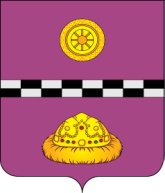 ПОСТАНОВЛЕНИЕот  23 декабря  2019 г.                                                                                                        №489 Об утверждении схем водоснабжения и водоотведения   	В соответствии с Федеральным законом от 07.12.2011 г. № 416-ФЗ «О водоснабжении и водоотведении», Федеральным законом от 29.12.2014 г. № 485-ФЗ «О внесении изменений в отдельные законодательные акты Российской Федерации по вопросам перераспределения полномочий между органами местного самоуправления и органами государственной власти субъекта Российской Федерации»ПОСТАНОВЛЯЮ: 1.Утвердить схему водоснабжения и водоотведения сельского поселения «Тракт» согласно приложению № 1 к настоящему постановлению.2.Утвердить схему водоснабжения и водоотведения сельского поселения «Серегово» согласно приложению № 2 к настоящему постановлению.3.Опубликовать настоящее постановление на официальном сайте            муниципального района «Княжпогостский» (www.mrk11.ru).4.Контроль за выполнением настоящего постановления возложить на исполняющего обязанности заместителя руководителя администрации муниципального района «Княжпогостский» А.Л. Кулика5.Настоящее постановление вступает в силу после официального опубликования.Исполняющий обязанностиГлавы МР «Княжпогостский» -руководителя  администрации                                                           А.Л. Немчинов